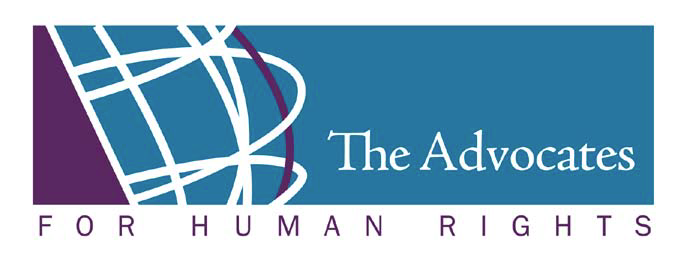 United NationsCommittee on Migrant WorkersReview of the Initial Report of Burkina Faso19th SessionSeptember 9-13, 2013GenevaStatement of the Advocates for Human Rights BURKINA FASO – CRITIQUE OF GOVERNMENT WEBSITE ON HUMAN RIGHTS OF MIGRANT WORKERS2 September 2013To the Honorable Expert Members of the Committee:Thank you for this opportunity to present these remarks.  The Advocates for Human Rights has submitted a written statement of August 26 in which we encouraged the Committee to take a deeper look at treaty reporting websites maintained by each state party in the examination of initial and periodic reports.  In this statement we would like to take a more specific look at the official website of Burkina Faso. Websites reviewed: The principle website we reviewed was the Ministry of Foreign Affairs site and its link to the site of the High Council for Burkina Faso Nationals Living Abroad (CSBE), which contains a very useful Guidebook for Burkinabes living and working in other countries:  www.mae.gov.bf/be.htmlIn addition we reviewed the website of the Ministry of Human Rights and Promotion of Civil Participation at:  www.mpdh.gov.bf   which has a duplicate link at http://mdhpc.gov.bf . However, we could not find any relevant information about migrant workers or about human rights treaty body reporting at this site. We also looked for the website www.burkinadiaspora.bf which is referenced on the cover page of the CSBE Guidebook noted above. But there is no content at this website.  When you access it you get a message “It works!” (in English), but the message goes on to say that there is no content yet available on the site.  We also checked the official government portal site, www.primature.gov.bf and tried various searches (in both French and English) to find information relevant to migrant workers and/or human rights, but did not find any other sites of interest. If we have missed any other relevant sites we apologize for that, and would recommend that such sites be linked to one or both of the main sites identified above. Background; challengesBurkina Faso is a very poor country in West Africa. At least 46% below the poverty line. Very little Internet access. Modest levels of mobile phone usage.Many of the relevant migrant workers are in low skilled agricultural and similar fields, where access to the Internet or other technologies is unlikelyFrench is the official language but up to 90% of the people use as their primary language one of the 66 or more local languages. It is not clear what percent speak French in addition to their primary language. The country also has a very low literacy rate, under 30%. Perhaps the lowest in the world according to some sources.These circumstances present obvious challenges for the effective use of the Internet and new technologies.  But recent telecommunications data indicate that Internet and mobile phone usage is increasing rapidly in the developing world, including in Burkina Faso.  Approximately 4% of the population have Internet usage, and 43% have mobile phones.  According to the ITU the developing world’s use of the Internet has gone from 8% in 2005 to 31% in 2013. If a similar trend continues over the next 5-10 years, 50% to 75% of all people in the developing world could soon have access to the Internet.  Technology companies like Google and Facebook are periodically announcing new projects to expand Internet availability to these countries. Even anecdotal evidence from Peace Corps volunteers and travelers who live and travel through Burkina Faso indicates that nearly every major village has an Internet Café or hotspot of some type. Also, even though Internet services inside the country are limited, many Burkinabes living and working abroad will have better access to the Internet than their friends back home.  If a friend or family member can notify them of a new government website that contains useful information, they may be able to better access it from where they are currently living. Our comments and suggestions: We congratulate the government of Burkina Faso for establishing these website resources and using the Internet to provide information to migrant workers inside and outside of the country. The CSBE Guidebook in particular, provides much useful reference information to the Burkinabe diaspora.   However, we believe much more could be done to provide useful information. We have the following suggestions: CSBE Guidebook. The CSBE Guidebook does not contain the official government website information on its title page. The website that is shown on the cover does not currently have any content and it is apparently not an official government website (www.burkinadiasapora.bf).  In addition the Guidebook itself contains primarily procedural and reference information. It does not cover substantive “know your rights” types of information for migrant workers. For example:There is no reference to the International Convention on the Protection of the Rights of All Migrant Workers and Members of Their FamiliesThere is no reference to the rights under the relevant ILO conventions or under other human rights treatiesThere is no reference to this Committee’s website, or any other resource sites that have “know your rights” informationThere is a brief reference to the IOM on page 23, but it does not include any website or other contact informationEven though the Guidebook is offered in an electronic format, there is very little information concerning website and email addresses of the referenced organisations.  The one exception is educational institutions, each of which are listed with website and email information.  Also, some of the banking institutions are also identified with electronic addresses.  Information like this gets out of date quickly.  The government should commit to a regular updating of the Guidebook, for example perhaps every two years.  Alternatively the website itself should be updated in html language rather than produce a PDF format Guidebook.Consular websites in diasapora countries. Embassy and consular offices in countries where Burkinabes are working should have information on what the rights of migrant workers are in those states and who to contact for rights-based problems that are encountered.  Of the 83 countries listed in various sources as hosting Burkinabes, at least 14 such states have ratified this Convention.  Note that even amongst the six countries that border Burkina Faso, three of them have ratified the Convention (Ghana, Mali and Niger).  The other three have ratified nearly all of the other major human rights and ILO conventions (Benin, Cote d’Ivoire and Togo). When looking at the migrant workers rights under ILO conventions and the other major human rights treaties (rights of non-citizens), the coverage goes up even higher.  Cote d’Ivoire, which is repoted to be the number one destination for Burkinabe migrant workers, has ratified all of the other core human rights treaties: CCPR, CESC, CERD, CEDAW, CAT, CRC and the two CRC optional protocols (on child soldiers and trafficking). In addition they have ratified ILO Conventions 29 and 105 on forced labour. Each consular site should contain specific or at least general information about the CMW, ILO and other instruments which protect the human rights that may apply in their country, with links to the relevant resource and ratification information of each treaty.  Treaty body reporting site.  Currently no information could be found at the websites of the Ministry of Foreign Affairs, Ministry of Human Rights, or the Geneva Permanent Mission of Burkina Faso, on the treaty body reporting obligations of the state party. The Ministry of Human Rights (or other appropriate agency) should maintain a general treaty body reporting site, which identifies: the regional and international treaties to which Burkina Faso is a party, the latest reports submitted to each treaty body, the latest core report, the latest concluding observations of each treaty body, the schedule of next appearances before any treaty body, deadlines for submitting next reports or followup information, progress toward implementation and consultation opportunities for civil society, information about the live and archived treaty body webcasts of appearances of the state party before any Committeethe site should be disability accessiblethe content of the site should be regularly updated; the site should indicate when the content was last revised and the government’s policy for how frequently it intends to update it in order to keep the information currentIn-country information resources. Burkina Faso has at least four types of migrant worker groups protected by the Convention within the country. Foreign migrant workers and their families who are living and working in Burkina Faso (country of employment)Families of Burkinabes whose family members are working abroad (country of origin)Burkinabes who are seasonal migrant workers in another country but who happen to be living in Burkina Faso at the present time (country of origin)Burkinabes returning permanently home, to be reintegrated into the societyEach of these groups could benefit from a government website that provides information about migrant worker rights. Even if a person or family living in Burkina Faso does not have Internet access themselves, they may know someone who does or their family member abroad may have access.  Growth of Internet access over the next several years, also makes it worthwhile to develop robust information websites now so that they are stable and online as Internet usage in the country increases. In circumstances like these, the priority should be to get a useful website up and running, and then to publicize heavily the website address so that people know the site exists and they can tell others about it.  Here are some of the ways a website like this can be publicized in a country like Burkina Faso:Public billboards and the sides of government vehicles – publicizing the website addressPosters and pamphlets at major transit and border centersPublic service announcements on local TV, radio and newspaper mediaPress releasesUse social media, especially Twitter, to announce the new website. Periodically repeat the information. The Ombudsman office, the National Human Rights Commission, and the Commission on Information Technology and Freedoms should have posters and pamphlets available on  migrant workers rights; and to the extent these agencies have their own websites, those websites should provide a link to migrant workers rights informationIn its latest Report to CERD the state party reported that it was establishing formal and informal education centres throughout the country to help overcome the literacy challenge and to include human rights education as part of the curriculum. The information about migrant workers rights discussed in this paper should be made available at those guidance centers, as well as cards and pamphlets promoting the website address. Ideally computer and Internet access should be provided at these centres, so that people can become familiar with the website features.  Seek help from local civil society organisations in disseminating the information to their stakeholders, including NGOs focusing on problems of traffickingRequest local mobile phone and Internet service providers to offer bookmarks to the government human rights sites in the initial start up interface available when a new phone or ISP account is set upComputer training courses should include links to helpful government websites as part of the training materialsPosters and pamphlets with website information should be made available at local Internet cafesDealing with the challenges of illiteracy and multiple languages.   There are a growing number of software tools and websites, often available for free, that can translate any text from one language to another. In addition there are sites that can read the text out loud to you so that you can listen to it and don’t have to read it in written form.  For example at Google Translate, you can input text from any of more than 60 languages, translate it to any other of those languages, and then click the speaker icon in the lower right hand corner of the page to listen to the translated text read aloud to you.  Google has recently announced it will be adding six more African languages, with plans to continue to increase the number of languages served. Other similar translation and audio reader services are also available.  We would recommend that the state party approach technology and software companies like Google and request that the most heavily used local languages of Burkina Faso also be put on the list of future language additions on Google Translate or on similar sites. A few applications of this technology are the following:When these language translation features become available, the government website can also provide links to them so that the user can go directly to a translation site if they would like to view or hear the text in their preferred language. Even before Google can translate into local languages, some persons in Burkina Faso might benefit from the audio reader functionality in the French language.  Perhaps they can understand French when it is spoken, but have difficulty reading it in written form.  The government could add special links on its website that read out a spoken word version of the latest Concluding Observations or the latest press release about human rights. Make available audio recordings of Internet content in as many local languages as possible, using translation and audio readers. Perhaps such recordings can be produced in a way that can be accessed or streamed to a mobile phone. Make sure these recordings are also available in local ethnic group community centers, libraries, and other common meeting places, in formats that can be used in those locations (for example, audio cassette tapes or mp3 recordings on a USB stick)Disability access. We note that Burkina Faso is a party to the Convention on the Rights of Persons with Disabilities. In this regard, all websites and electronic tools should be made disability accessible to the extent practicable. In the case of websites, there are relatively simple site design guidelines that should be followed. Measuring traffic to the sites.  Since generating traffic to the site is a key indicator of how effective the promotion, awareness and content of the website has been, it is also important to measure and report the traffic to the new websites when the sites are first created, and periodically there after.  CONCLUSIONThank you for this opportunity to present these comments to the Committee and the delegation from Burkina Faso. We hope they are useful to you.  We are happy to provide additional information or advice if requested. Penny L. ParkerThe Advocates for Human Rightshttp://ProjectEleanor.blogspot.com  (a blog about the treaty bodies)http://www.theadvocatesforhumanrights.org (main NGO site)You can also follow us on Twitter at: @PennyLParker and @The_Advocates